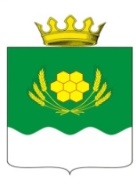 АДМИНИСТРАЦИЯ КУРТАМЫШСКОГО МУНИЦИПАЛЬНОГО ОКРУГА КУРГАНСКОЙ ОБЛАСТИПОСТАНОВЛЕНИЕот 17 мая 2022 года № 117               г. КуртамышОб оплате труда служащих, занимающих должности, не отнесенные к должностям муниципальной службы, и осуществляющих техническое обеспечение деятельности Администрации Куртамышского муниципального округа Курганской областиВ соответствии со ст. 42 Устава Куртамышского муниципального округа Курганской области и в целях обеспечения социальных гарантий и упорядочения оплаты труда служащих, занимающих должности, не отнесенные к должностям муниципальной службы, и осуществляющих техническое обеспечение деятельности Администрации Куртамышского муниципального округа Курганской области, в целях приведения нормативно-правовой базы Администрации Куртамышского муниципального округа Курганской области в соответствие с действующим законодательством, Администрация Куртамышского муниципального округа Курганской областиПОСТАНОВЛЯЕТ:Утвердить размеры должностных окладов служащих, занимающих должности, не отнесенные к должностям муниципальной службы, и осуществляющих техническое обеспечение деятельности Администрации Куртамышского муниципального округа Курганской области, (далее – служащие) согласно приложению 1 к настоящему постановлению.Утвердить:- Положение о порядке и условиях выплаты ежемесячной надбавки за сложность, напряженность и высокие достижения в труде служащим, занимающим должности, не отнесенные к должностям муниципальной службы, и осуществляющим техническое обеспечение деятельности Администрации Куртамышского муниципального округа Курганской области согласно приложению 2 к настоящему постановлению;- Положение о порядке и условиях выплаты ежемесячной надбавки за выслугу лет служащим, занимающим должности, не отнесенные к должностям муниципальной службы, и осуществляющим техническое обеспечение деятельности Администрации Куртамышского муниципального округа Курганской области, согласно приложению 3 к настоящему постановлению;- Положение о порядке и условиях выплаты премии служащим, занимающим должности, не отнесенные к должностям муниципальной службы, и осуществляющим техническое обеспечение деятельности Администрации Куртамышского муниципального округа Курганской области, согласно приложению 4 к настоящему постановлению;- Положение о порядке и условиях выплаты материальной помощи служащим, занимающим должности, не отнесенные к должностям муниципальной службы, и осуществляющим техническое обеспечение деятельности Администрации Куртамышского муниципального округа Курганской области, согласно приложению 5 к настоящему постановлению;- Положение о порядке и условиях выплаты повышающего коэффициента к окладу за выполнение важных (особо важных) и ответственных (особо ответственных) работ служащим, занимающим должности, не отнесенные к должностям муниципальной службы, и осуществляющим техническое обеспечение деятельности Администрации Куртамышского муниципального округа Курганской области, согласно приложению 6 к настоящему постановлению.- Положение о порядке и условиях выплаты единовременного поощрения за безупречную и эффективную работу служащим, занимающим должности, не отнесенные к должностям муниципальной службы, и осуществляющим техническое обеспечение деятельности Администрации Куртамышского муниципального округа Курганской области, согласно приложению 7 к настоящему постановлению.Признать утратившим силу постановление Администрации Куртамышского муниципального округа Курганской области от 30 марта 2022 года № 67 «Об оплате труда служащих, занимающих должности в Администрации Куртамышского муниципального округа Курганской области для технического обеспечения ее деятельности, не относящиеся к должностям муниципальной службы».Настоящее постановление вступает в силу после официального опубликования и распространяется на правоотношения, возникшие с 1 января 2022 года.Опубликовать настоящее постановление в информационном бюллетене «Куртамышский муниципальный округ: официально» и разместить на официальном сайте Администрации Куртамышского муниципального округа Курганской области.Контроль за выполнением настоящего постановления возложить на первого заместителя Главы Куртамышского муниципального округа Курганской области.Глава Куртамышского муниципального округа Курганской области									А.Н. ГвоздевХомякова Л.И.21772Разослано по списку (см. на обороте)Размеры должностных окладов служащих, занимающих должности, не отнесенные к должностям муниципальной службы, и осуществляющих техническое обеспечение деятельности Администрации Куртамышского муниципального округа Курганской областиРазмер должностных окладов руководителей территорий определяется исходя из численности населения курируемых населенных пунктов в следующих размерах:Управляющий делами – руководитель аппаратаАдминистрации Куртамышского муниципального округа Курганской области									Г.В. БулатоваПоложениео порядке и условиях выплаты ежемесячной надбавки за сложность, напряженность и высокие достижения в труде служащим, занимающим должности, не отнесенные к должностям муниципальной службы, и осуществляющим техническое обеспечение деятельности Администрации Куртамышского муниципального округа Курганской областиНастоящее Положение определяет порядок и условия выплаты ежемесячной надбавки за сложность, напряженность и высокие достижения в труде служащим, занимающим должности, не отнесенные к должностям муниципальной службы, и осуществляющим техническое обеспечение деятельности Администрации Куртамышского муниципального округа Курганской области (далее – служащие).Настоящее положение распространяется на служащих Администрации Куртамышского муниципального округа Курганской области, отраслевых (функциональных) органов Администрации Куртамышского муниципального округа Курганской области.Указанные надбавки устанавливаются в целях материального стимулирования труда наиболее квалифицированных, компетентных, ответственных и инициативных служащих.На выплату надбавки при утверждении фонда оплаты труда на соответствующий год предусматриваются средства в размере 2,5 должностных окладов по всем должностям служащих, предусмотренным штатным расписанием.Ежемесячные надбавки могут устанавливаться служащим на год или на определенный срок (месяц, квартал).Основными критериями для установления надбавок являются: исполнение функциональных обязанностей служащими в условиях, отличающихся от нормальных (сложность, особая важность, срочность, особый режим и график, знание и применение компьютерной и другой техники и др.);компетентность служащих в принятии решений, ответственность в работе по поддержанию высокого качества технического обеспечения, деятельности Администрации Куртамышского муниципального округа Курганской области, отраслевых (функциональных) органов Администрации Куртамышского муниципального округа Курганской области.Размер надбавки конкретному служащему устанавливается приказом Администрации Куртамышского муниципального округа Курганской области, отраслевого (функционального) органа Администрации Куртамышского муниципального округа Курганской области и не может превышать 60 процентов должностного оклада в месяц.Конкретный размер надбавок может устанавливаться в процентах к должностному окладу в твердых суммах (рублях) с таким расчетом, чтобы общая сумма выплачиваемых в течение года надбавок не превышала размеров средств, утвержденных на эти цели в годовом фонде оплаты труда служащих.Кроме того, в приказе Администрации Куртамышского муниципального округа Курганской области, отраслевого (функционального) органа Администрации Куртамышского муниципального округа Курганской области в обязательном порядке указываются основания для установления надбавки и период ее выплаты.Включение в годовой фонд оплаты труда в соответствии с пунктом 3 настоящего Положения средств на выплату указанных надбавок не может служить основанием для установления этих надбавок всем служащим.По решению Главы Куртамышского муниципального округа Курганской области, а также его заместителей, по решению руководителя отраслевого (функционального) органа Администрации Куртамышского муниципального округа Курганской области, служащему может быть снижен ранее установленный размер надбавки или прекращена ее выплата до истечения определенного приказом срока при невыполнении критериев ее выплаты, нарушении трудовой дисциплины, а также при отсутствии средств на ее выплату. Основанием для снижения размера или прекращения выплаты служащему надбавки является приказ Администрации Куртамышского муниципального округа Курганской области, отраслевого (функционального) органа Администрации Куртамышского муниципального округа Курганской области.Надбавки, установленные в соответствии с настоящим Положением, выплачиваются одновременно с заработной платой за истекший период и учитываются при исчислении среднего заработка.Управляющий делами – руководитель аппарата Администрации Куртамышского муниципального округа Курганской области									Г.В. БулатоваПоложениео порядке и условиях выплаты ежемесячной надбавки  за выслугу лет служащим, занимающим должности, не отнесенные к должностям муниципальной службы, и осуществляющим техническое обеспечение деятельности Администрации Куртамышского муниципального округа Курганской областиI. Общие положенияНастоящее Положение определяет порядок и условия выплаты ежемесячной надбавки за выслугу лет служащим, занимающим должности, не отнесенные к должностям муниципальной службы, и осуществляющим техническое обеспечение деятельности Администрации Куртамышского муниципального округа Курганской области (далее – служащие).Настоящее положение распространяется на служащих Администрации Куртамышского муниципального округа Курганской области, отраслевых (функциональных) органов Администрации Куртамышского муниципального округа Курганской области.Выплата ежемесячной надбавки за выслугу лет служащим производится дифференцированно в зависимости от общего стажа работы, дающего право на получение этой надбавки, в следующих размерах:Порядок начисления и выплаты ежемесячной надбавки за выслугу летЕжемесячная надбавка за выслугу лет начисляется, исходя из должностного оклада служащего, без учета доплат и надбавок и выплачивается ежемесячно одновременно с заработной платой.На выплату ежемесячной надбавки за выслугу при утверждении фонда оплаты труда на соответствующий год предусматриваются средства в размере 2 должностных окладов по всем должностям служащих, предусмотренным штатным расписанием.Ежемесячная надбавка за выслугу лет учитывается во всех случаях исчисления среднего заработка.Ежемесячная надбавка за выслугу лет выплачивается с момента возникновения права на назначение этой надбавки.Назначение ежемесячной надбавки за выслугу лет производится на основании приказа Главы Куртамышского муниципального округа Курганской области, руководителя отраслевого (функционального) органа Администрации Куртамышского муниципального округа Курганской области по представлению комиссии по установлению трудового стажа, созданной в Администрации Куртамышского муниципального округа Курганской области, отраслевом (функциональном) органе Администрации Куртамышского муниципального округа Курганской области. При увольнении служащего ежемесячная надбавка за выслугу лет начисляется пропорционально отработанному времени и ее выплата производится при окончательном расчете.Порядок установления стажа работы, дающего право на получение ежемесячной надбавки за выслугу лет.Стаж работы для выплаты ежемесячной надбавки за выслугу лет определяется комиссией по установлению трудового стажа.Состав комиссии утверждается приказом Администрации Куртамышского муниципального округа Курганской области, отраслевого (функционального) органа Администрации Куртамышского муниципального округа Курганской области.Размер ежемесячной надбавки за выслугу лет подлежит изменению со дня достижения служащим полных трех, восьми, тринадцати, восемнадцати и двадцати трех лет общего стажа соответственно.Документом для определения общего стажа работы, дающего право назначения ежемесячной надбавки за выслугу лет, является трудовая книжка.	Споры по вопросам установления стажа для назначения ежемесячной надбавки за выслугу лет или определения размеров этой надбавки рассматриваются в установленном действующим законодательством Российской Федерации порядке.Управляющий делами – руководитель аппарата Администрации Куртамышского муниципального округа Курганской области									Г.В. БулатоваПоложениео порядке и условиях выплаты премии служащим, занимающим должности, не отнесенные к должностям муниципальной службы, и осуществляющим техническое обеспечение деятельности Администрации Куртамышского муниципального округа Курганской областиНастоящее положение определяет порядок и условия выплаты премии служащим, занимающим должности, не отнесенные к должностям муниципальной службы, и осуществляющим техническое обеспечение деятельности Администрации Куртамышского муниципального округа Курганской области (далее – служащие).Настоящее положение распространяется на служащих Администрации Куртамышского муниципального округа Курганской области, отраслевых (функциональных) органов Администрации Куртамышского муниципального округа Курганской области.Фонд для выплаты премии на соответствующий год формируется в размере трех должностных окладов по всем должностям служащих, предусмотренным штатным расписаниемПремирование производится в пределах установленного фонда оплаты труда по итогам работы за месяц за фактически отработанное время.Сумма премии за месяц исчисляется в размере 25,0 % должностного оклада и выплачивается служащему вместе с заработной платой за текущий месяц. Решение о выплате премии принимается Главой Куртамышского муниципального округа Курганской области, руководителем отраслевого (функционального) органа Администрации Куртамышского муниципального округа Курганской области и оформляется приказом.За продолжительную и безупречную работу и в связи с юбилейными датами Глава Куртамышского муниципального округа Курганской области, руководитель отраслевого (функционального) органа Администрации Куртамышского муниципального округа Курганской области могут принять решение о выплате единовременной премии в пределах сформированного фонда.Заместители Главы Куртамышского муниципального округа, заместители руководителя отраслевого (функционального) органа Администрации Куртамышского муниципального округа Курганской области имеют право внести предложение Главе Куртамышского муниципального округа Курганской области, руководителю отраслевого (функционального) органа Администрации Куртамышского муниципального округа Курганской области об уменьшении или увеличении суммы премии в пределах сформированного фонда.Размер премии служащему может быть уменьшен за:халатное исполнение обязанностей и упущения в работе;прогулы и нарушения рабочей дисциплины;нарушение сроков и некачественное выполнение постановлений, распоряжений, поручений, заданий.Размер премии работнику может быть увеличен по следующим основаниям:предложения по совершенствованию форм и методов работы и участие в их реализации;предложения по экономии расходования бюджетных средств или установлению новых источников их поступления;выполнение особо важных заданий; выполнение дополнительных обязанностей.Увеличение или уменьшение размера премии производится приказом Администрации Куртамышского муниципального округа Курганской области, отраслевого (функционального) органа Администрации Куртамышского муниципального округа Курганской области.Время, в течение которого служащий не работал в связи с болезнью, нахождением в очередном или дополнительных отпусках, отпуске без сохранения заработной платы, отпуске по уходу за ребенком, для начисления премии не учитывается.Служащим, уволенным с работы в связи с уходом на пенсию, с поступлением в учебные заведения, призывом в ряды вооруженных сил, с сокращением штатной численности, с переводом на другое предприятие по согласованию между руководителями, уволенным по инициативе служащего, премия начисляется за фактически отработанное время в данном месяце.Служащим, уволенным с работы по другим основаниям, начисление премии за последний месяц не производится.Единовременное денежное вознаграждение по итогам работы за календарный год, за исполнение служебных заданий особой важности или сложности выплачивается в процентах к должностному окладу по решению Главы Куртамышского муниципального округа Курганской области, руководителя отраслевого (функционального) органа Администрации Куртамышского муниципального округа Курганской области.Служащим, не имеющим дисциплинарных взысканий, по итогам работы за календарный год единовременно выплачивается денежное вознаграждение пропорционально отработанному ими времени. Время нахождения служащего в ежегодном оплачиваемом отпуске включается в расчетный период для начисления единовременного денежного вознаграждения по итогам работы за календарный год. Выплата единовременного денежного вознаграждения по итогам работы за календарный год служащим производится не позднее последнего месяца текущего календарного года.За исполнение служебных заданий особой важности или сложности служащему единовременно один раз в год выплачивается денежное вознаграждение по решению Главы Куртамышского муниципального округа Курганской области, руководителя отраслевого (функционального) органа Администрации Куртамышского муниципального округа Курганской области. Единовременное денежное вознаграждение за исполнение служебных заданий особой важности или сложности выплачивается в целях обеспечения материальной заинтересованности служащих, повышении ответственности за порученное направление деятельности. Размер единовременного денежного вознаграждения за исполнение служебных заданий особой важности или сложности устанавливается приказом Главы Куртамышского муниципального округа Курганской области, руководителя отраслевого (функционального) органа Администрации Куртамышского муниципального округа Курганской области, в отношении служащего в пределах средств, предусмотренных фондом оплаты труда служащих Администрации Куртамышского муниципального округа Курганской области, отраслевых (функциональных) органов Администрации Куртамышского муниципального округа Курганской области.Управляющий делами – руководитель аппарата Администрации Куртамышского муниципального округа Курганской области	 								Г.В. БулатоваПоложениео порядке и условиях выплаты материальной помощи служащим, занимающим должности, не отнесенные к должностям муниципальной службы, и осуществляющим техническое обеспечение деятельности Администрации Куртамышского муниципального округа Курганской областиНастоящее Положение определяет порядок и условия выплаты материальной помощи служащим, занимающим должности, не отнесенные к должностям муниципальной службы, и осуществляющим техническое обеспечение деятельности Администрации Куртамышского муниципального округа Курганской области (далее – служащие).Настоящее положение распространяется на служащих Администрации Куртамышского муниципального округа Курганской области, отраслевых (функциональных) органов Администрации Куртамышского муниципального округа Курганской области.Материальная помощь является одной из форм социальной защиты служащих Администрации Куртамышского муниципального округа Курганской области, отраслевого (функционального) органа Администрации Куртамышского муниципального округа Курганской области.Фонд для выплаты материальной помощи формируется в размере двух должностных окладов в год.Выплата материальной помощи производится один раз в месяц одновременно с заработной платой.Решение о выплате материальной помощи единовременно принимается Главой Куртамышского муниципального округа Курганской области, руководителем отраслевого (функционального) органа Администрации Куртамышского муниципального округа Курганской области.Материальная помощь начисляется одновременно с начислением заработной платы в соответствии с настоящим Положением.Размер материальной помощи определяется как одна шестая часть должностного оклада – 16,67 % - каждого служащего. Время, в течение которого служащий не работал в связи с болезнью, нахождением  в отпуске без сохранения заработной платы, отпуске по уходу за ребенком, для начисления материальной помощи не учитывается.Служащим, уволенным с работы в связи с уходом на пенсию, с поступлением в учебные заведения, призывом в ряды вооруженных сил, с сокращением штатной численности, с переводом на другое предприятие по согласованию между руководителями, уволенным по инициативе служащего, материальная помощь начисляется за фактически отработанное время в данном месяце.Служащим, уволенным с работы по другим основаниям, начисление материальной помощи за последний месяц не производится.Управляющий делами – руководитель аппарата Администрации Куртамышского муниципального округа Курганской области									 Г.В. БулатоваПоложениео порядке и условиях выплаты повышающего коэффициента к окладу за выполнение важных (особо важных) и ответственных (особо ответственных) работ служащим, занимающим должности, не отнесенные к должностям муниципальной службы, и осуществляющим техническое обеспечение деятельности Администрации Куртамышского муниципального округа Курганской областиНастоящее Положение определяет порядок и условия выплаты повышающего коэффициента к окладу за выполнение важных (особо важных) и ответственных (особо ответственных) работ служащим, занимающим должности, не отнесенные к должностям муниципальной службы, и осуществляющим техническое обеспечение деятельности Администрации Куртамышского муниципального округа Курганской области (далее – служащие).  Служащим Администрации Куртамышского муниципального округа Курганской области устанавливаются повышающие коэффициенты к окладу за выполнение важных (особо важных) и ответственных (особо ответственных) работ.Настоящее положение распространяется на служащих Администрации Куртамышского муниципального округа Курганской области, отраслевых (функциональных) органов Администрации Куртамышского муниципального округа Курганской области.Решение о введении повышающего коэффициента за выполнение важных (особо важных) и ответственных (особо ответственных) работ принимается с учетом обеспечения указанных выплат финансовыми средствами Администрацией Куртамышского муниципального округа Курганской области в отношении служащих Администрации Куртамышского муниципального округа,  руководителями отраслевых (функциональных) органов Администрации Куртамышского муниципального округа Курганской области - в отношении служащих этих отраслевых (функциональных) органов.Размер выплат по повышающему коэффициенту за выполнение важных (особо важных) и ответственных (особо ответственных) работ определяется путем умножения размера оклада служащего на повышающий коэффициент.Выплаты по повышающему коэффициенту за выполнение важных (особо важных) и ответственных (особо ответственных) работ носят стимулирующий характер.Повышающий коэффициент за выполнение важных (особо важных) и ответственных (особо ответственных) работ устанавливается на определенный период времени в течение соответствующего календарного года.Применение повышающего коэффициента за выполнение важных (особо важных) и ответственных (особо ответственных) работ не образует новый оклад и не учитывается при начислении иных стимулирующих и компенсационных выплат, устанавливаемых в процентном отношении к окладу. Персональный повышающий коэффициент к окладу устанавливается служащему с учетом уровня его профессиональной подготовленности, сложности, важности выполняемой работы. Решение об установлении персонального повышающего коэффициента к окладу и его размерах принимается Главой Куртамышского муниципального округа Курганской области, руководителем отраслевого (функционального) органа. Рекомендуемый размер персонального повышающего коэффициента – до 3,0 %.Управляющий делами – руководитель аппарата Администрации Куртамышского муниципального округа Курганской области								Г.В. БулатоваПоложениео порядке и условиях выплаты поощрения за безупречную и эффективную работу служащим, занимающим должности, не отнесенные к должностям муниципальной службы, и осуществляющим техническое обеспечение деятельности Администрации Куртамышского муниципального округа Курганской областиНастоящее Положение определяет порядок и условия выплаты поощрения за безупречную и эффективную работу служащим, занимающим должности, не отнесенные к должностям муниципальной службы, и осуществляющим техническое обеспечение деятельности Администрации Куртамышского муниципального округа Курганской области (далее – служащие).Настоящее положение распространяется на служащих Администрации Куртамышского муниципального округа Курганской области, отраслевых (функциональных) органов Администрации Куртамышского муниципального округа Курганской области.3. Выплата единовременного поощрения производится:1) при объявлении благодарности и (или) вручении Благодарственного письма Администрации Куртамышского муниципального округа Курганской области, Думы Куртамышского муниципального округа Курганской области служащим – в размере 1 000 рублей (либо ценный подарок на указанную сумму);2) при вручении служащим Почетной грамоты Администрации Куртамышского муниципального округа Курганской области, Думы Куртамышского муниципального округа Курганской области– в размере 2 000 рублей (либо ценный подарок на указанную сумму);3) в связи с выходом на государственную пенсию служащих – в размере одного должностного оклада (либо ценный подарок на указанную сумму).4. Решение о выплате служащим единовременного поощрения за безупречную и эффективную работу принимается Главой Куртамышского муниципального округа Курганской области, руководителем отраслевого (функционального) органа Администрации Куртамышского муниципального округа Курганской области на основании представления непосредственного руководителя служащего.5. Выплата служащим единовременного поощрения за безупречную и эффективную работу осуществляется на основании приказа о поощрении в пределах установленного фонда оплаты труда служащих Администрации Куртамышского муниципального округа Курганской области, отраслевого (функционального) органа Администрации Куртамышского муниципального округа Курганской области.Управляющий делами – руководитель аппарата Администрации Куртамышского муниципального округа Курганской области									  Г.В. БулатоваПриложение 1к постановлению Администрации Куртамышского муниципального округа Курганской области от 17 Мая 2022 года  № 117 «Об оплате труда служащих, занимающих должности, не отнесенные к должностям муниципальной службы, и осуществляющих техническое обеспечение деятельности Администрации Куртамышского муниципального округа Курганской области»№ п/пНаименование должностиДолжностной оклад1Специалист по кадрам6 2182Комендант6 2183Делопроизводитель6 2184Специалист по воинскому учету6 2185Специалист6 5506Начальник хозяйственно- транспортной службы9 5407Социальный педагог7 9548Специалист по организационной работе7 4809Главный экономист9 63210Контрактный управляющий8 08811Экономист9 02412Программист8 08813Руководитель сектора по договорным и конкурсным процедурам14 000№ п/пНаименование должностиДолжностной оклад1Руководитель территории (с. Белоногово, д. Узково)9 3002Руководитель территории (с. Верхнее, д. Сычево)10 4003Руководитель территории(с. Долговка)9 3004Руководитель территории(с. Жуково, д. Сорокино)9 0005Руководитель территории(с. Закомалдино, д. Стрижово)9 6006Руководитель территории(с. Камаган, д. Донки, д. Чесноковка, д. Путиловка, д. Острова, с. Березово, д. Новая Калиновка, д. Птичье)11 9007Руководитель территории(с. Камыши, д. Толстоверетино)9 6008Руководитель территории(с. Костылево, д. Вехти, д. Клоктухино, д. Черноборье)11 1009Руководитель территории(с. Косулино, д. Кузьминовка)10 00010Руководитель территории(с. Нижнее, д. Коновалова, д. Перевалово, д. Кочарино, д. Малетино, д. Губаново)12 20011Руководитель территории(с. Обанино, д. Ярки, д. Кислое, д. Приречное, с. Закоулово, д. Язево, д. Курмыши, д. Грызаново, с. Каминское, д. Белое)11 10012Руководитель территории(с. Пепелино, с. Маслово, д. Таволжанка)10 00013Руководитель территории(с. Песьяное, д. Ключики, д. Степное, д. Лебяжье)10 40014Руководитель территории(с. Пушкино)9 80015Руководитель территории(с. Советское, д. Красная Звезда, д. Коминтерн, д. Добровольное, д. Рясово, с. Угловое, д. Новоникольская, д. Борок11 600Приложение 2к постановлению Администрации Куртамышского муниципального округа Курганской области от 17 мая 2022 года № 117 «Об оплате труда служащих, занимающих должности, не отнесенные к должностям муниципальной службы, и осуществляющих техническое обеспечение деятельности Администрации Куртамышского муниципального округа Курганской области»Приложение 3к постановлению Администрации Куртамышского муниципального округа Курганской области от 17 Мая 2022 года  № 117 «Об оплате труда служащих, занимающих должности, не отнесенные к должностям муниципальной службы, и осуществляющих техническое обеспечение деятельности Администрации Куртамышского муниципального округа Курганской области»При стаже работыРазмер надбавки(в процентах к месячному должностному  окладу)от 3 до 8 лет10свыше 8 до 13 лет15свыше 13 до 18 лет20свыше 18 до 23 лет25свыше 23 лет30Приложение 4к постановлению Администрации Куртамышского муниципального округа Курганской области от 17 Мая 2022 года  № 117 «Об оплате труда служащих, занимающих должности, не отнесенные к должностям муниципальной службы, и осуществляющих техническое обеспечение деятельности Администрации Куртамышского муниципального округа Курганской области»Приложение 5к постановлению Администрации Куртамышского муниципального округа Курганской области от 17 Мая 2022 года  № 117 «Об оплате труда служащих, занимающих должности, не отнесенные к должностям муниципальной службы, и осуществляющих техническое обеспечение деятельности Администрации Куртамышского муниципального округа Курганской области»Приложение 6к постановлению Администрации Куртамышского муниципального округа Курганской области от 17 Мая 2022 года  № 117 «Об оплате труда служащих, занимающих должности, не отнесенные к должностям муниципальной службы, и осуществляющих техническое обеспечение деятельности Администрации Куртамышского муниципального округа Курганской области»Приложение 7к постановлению Администрации Куртамышского муниципального округа Курганской области от 17 Мая 2022 года № 117 «Об оплате труда служащих, занимающих должности, не отнесенные к должностям муниципальной службы, и осуществляющих техническое обеспечение деятельности Администрации Куртамышского муниципального округа Курганской области»